                     Zakładki do książek, aforyzmy i przysłowiaWszyscy uczniowie wiedzą, że książki należy szanować i z jakiego powodu. Chcemy, abyśmy mogli i nie tylko my, korzystać z książek jak najdłużej. W  związku z tym proponuję wykonanie zakładek. Mogą być takie, które zobaczycie na filmikach (linki podaję poniżej), ale liczę też na waszą kreatywność i oryginalność. Chciałabym, żebyście od razu sprawdzili w praktyce przydatność  swojej zakładki. Na pewno czytacie książki!Przykłady zakładek wykonanych przez uczniów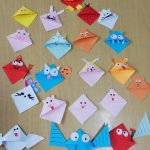 A oto linki opisujące sposób wykonania:Stworkihttps://youtu.be/qEeCR9SjQ4MZajączekhttps://youtu.be/JS480-G8FmoZachęcam również do przeczytania i przemyślenia aforyzmów (złotych myśli) i  przysłów o książkach.Nie trzeba wielkich mieć bibliotek, by przyjacielem książki zostać.
H. ŁochockaKsiążka i możność czytania to jeden z największych cudów ludzkiej cywilizacji.
Maria DąbrowskaPostanów sobie czytać codziennie, choćby przez kwadrans, po roku odczujesz skutki...
Henryk MannLudzie przestają myśleć, gdy przestają czytać.
Denis DiderotMoże sami ułożycie rymowankę pt. „Prośba książki”?